Олимпийская гостиная.Цель: Формировать у дошкольников представления об Олимпийских играх современности как части общечеловеческой культуры.Задачи:Создать у детей представления об Олимпийских играх;Закреплять знания детей о символах и ритуалах Олимпийских играх;Способствовать физическому  развитию детей;Способствовать сплочению детей, родителей и сотрудников;Приобщать взрослых к здоровому образу жизни;Активизировать словарь детей: символ, континент, факел, девиз, пьедестал.Звучит Олимпийский марш.Ведущий:- Здравствуйте, ребята и уважаемые взрослые! Наша сегодняшняя встреча проходит в необычной обстановке, мы встречаемся в Олимпийской гостиной. Как вы думаете,  почему? (ответы детей).1-слайд.Правильно. Наша встреча в честь Олимпийских игр, которые будут проводиться в 2014 году в городе Сочи. Ребята, а знаете ли вы, что такое Олимпийские игры и почему они так называются?Дети: Первые Олимпийские игры проходили в Греции, у горы Олимп. Поэтому они и получили название «Олимпийские игры»Звучит музыка «Сиртаки»2-слайд.Ведущий: В 776 г. до н.э. состоялись первые Олимпийские игры древности. В страну, в античном мире, Двадцать пять веков назад,Города не жили в мире-Шёл войной на брата брат.И мудрейшие решили:-Ссоры вечные страшны.Можно в смелости и силеСостязаться без войны.Пусть в Олимпию прибудетКто отважен и силён.Для сражений мирных будетПолем боя стадион.С Древней Греции, с ЭлладыВзял пример и новый век. Возродил Олимпиады Современный человек.3-слайд.Ведущий: Первые Олимпийские игры происходили в Древней Греции в 776г. до н.э. в Олимпии (древнегреческое поселение, место поклонения богу Зевсу). Были проведены соревнования и заключено соглашение проводить игры 1 раз в 4 года, также была установлена нумерация игр.4 – слайдВедущий: Лишь- только 1924году были учреждены Зимние Олимпийские игры, которые первоначально проводились в тот же год, что и летние. Однако, начиная с 1994 года , время проведения Зимних Олимпийских игр сдвинуто на два года относительно времени проведения летних игр.5-6 - слайдВедущий: У Олимпиады есть свой флаг. Посмотрите на него. Он представляет собой белое знамя с изображением пяти сплетённых колец – это символ дружбы спортсменов пяти континентов.На планете, в нашем мире,Пять жилых материков.Шлют спортивные отрядыНа призыв Олимпиады.Ребёнок:Что за символ 5 колец?Перво - наперво понятьПочему их ровно пять?А не шесть и не четыре?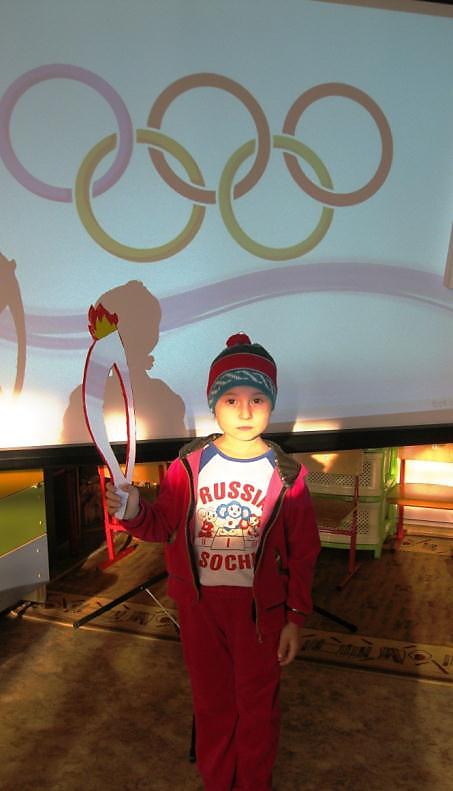 Почему ответ таков:Под музыку входят дети с обручами 1 ребёнок: Цвет травы, зелёный цвет -Из Австралии привет.2 ребёнок: На востоке рано-раноСолнце окна золотитПотому- то жёлтый цвет Это Азии привет!3 ребёнок: Знают все, что чёрный цвет – Знойной Африки привет!4 ребёнок: И Америке негожеБыть без собственных примет,У Америки есть тоже Олимпийский красный цвет.5 ребёнок: Из Европы дружбы тропы К нам спешат – препятствий нет!А какой же цвет Европы?Голубой Европы цвет.Ведущий: Пять колец, пять кругов – Знак пяти материков.Знак, который означаетТо, что спорт, как общий друг,  Все народы приглашает, В свой всемирный, мирный круг.7 – слайдНа каждой Олимпиаде своя эмблема Олимпийских игр. В этом году эмблема города Сочи.8 – слайдУ всех наших спортсменов один девиз: « Быстрее, выше, сильнее!»9 – 10 - слайд.Ведущий: Но символ олимпиады, не только флаг, есть ещё и Олимпийский огонь, который зажигается на горе Олимп в Греции, на развалинах храма богини Геры. Огонь на факеле передаётся от атлета к атлету в ходе многодневной символической эстафеты, которая проходит по всем 5 континентам Земли.Звучит музыка и входит девочка с факелом.Девочка:Мир дарит нам огонь священный,Желая мира и добра.Пусть будут символом надеждыПобеда, радость и игра.И факел сегодня зажженный,Пусть пламенем дружбы горит.И лозунг: «Мир всем народам!»На Олимпиаде звучит.11 слайдС 7 -16 марта 2014 года пройдут паралимпийские игры. Талисманами на которых будут Снежинка и Лучик.12 - слайдВедущий:  А талисманами Зимних Олимпийских игр в Сочи, по итогам всенародного СМС голосования стали Леопард, Белый мишка и Зайка.13 - слайдРебёнок в костюме Леопарда. Я, Барсик, хищный леопардВыносливый и сильный.Живу в горах Кавказа я,Там очень уж красиво.Знаток я горных склонов, отличный альпинист.Я горы охраняю,В прыжке я очень быстр.14 -слайд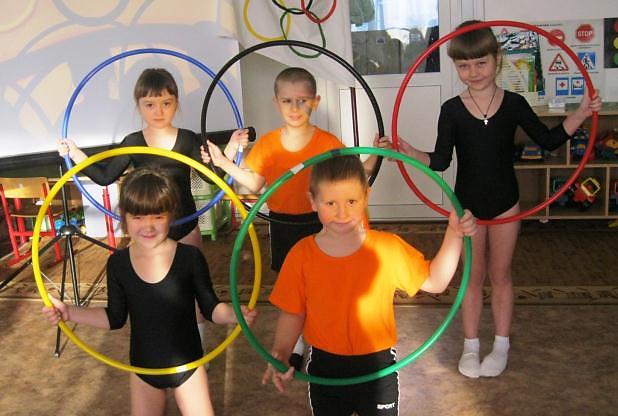 Ребёнок в костюме Белого мишки; Я, Белый мишка – Полюсом зовусь.К спортивным достижениям стремлюсь.Вы меня не бойтесь, дети, Я добрее всех на свете.На вас совсем не зарычу,На санках с горки прокачу!15 – слайдРебёнок в костюме Зайки; Я, не кошка и не белка, Белая я зайка Стрелка.На коньках катаюсь,Спортом увлекаюсь.Леопард и Мишка меня не обижают,Я символ Олимпийский Они об этом знают!Ведущий: Наши талисманы отличные спортсмены, и они будут тоже болеть за наших Российских спортсменов, которые участвуют в Зимних видах спорта. 16, 17, 18, 19-слайды1.Лыжные гонки2.Биатлон3.Прыжки с трамплина4.Фристаил5.Конькобежный спорт6.Санный спорт7.Фигурное катание8.Хоккей20, 21-слайдВедущий: К нам в Сочи прибудут спортсмены из 37стран мира. И каждая страна участница пройдёт по стадиону, под своим флагом.22 – слайдВедущий: Россия принимала участие в 19Летних и 15 Зимних Олимпийских играх. В СССР прошли одни Олимпийские игры – ХХ11 Летняя Олимпиада в Москве в 1980году. Сочи получил право на проведение ХХ11 Зимней Олимпиады – 2014года.23 – слайдВедущий: Для победителей Олимпиады, были изготовлены 3 комплекта медалей; золотая, серебряная, бронзовая.24 – слайдВедущий: Паралимпийцы, так же соревнуются во всех зимних видах спорта: хоккей, лыжные гонки, биатлон и т.д.25 – слайдВедущий: Для спортсменов паралимпийцев также  изготовлены комплекты наград: золотые, серебряные и бронзовые медали.26 – слайдВедущий: Наши  Кубанские спортсмены защищают честь страны на различных соревнованиях и мы верим, что наша страна будет впереди на предстоящей Олимпиаде в Сочи в феврале.Ведущий: Наша станица так же может гордится своими чемпионами, которые не раз защищали честь страны на Олимпийских играх в разные годы. 27, 28– слайдыДузь Сергей Сергеевич.2009год - Чемпион и серебряный призёр на Чемпионате Мира среди юниоров по гребле на байдарках и каноэ.29,30 – слайдыАндрей Петрович Тиссин. Участник Олимпийских игр в Атланте.31 – слайдЕлена Петровна Тиссина. 2000год – Участница Олимпийских игр в Сиднее.32 – слайдДарпинян Руслан Надарович, Потанин Сергей Викторович. Чемпионы Мира и Европы.33 – слайдРоссийские спортсменыПовсюду впереди,Блестят у них медалиИ звёзды на груди!Все звёзды и медали Они завоевали, Но все спортсмены нашиВсе в детстве начинали.34 – слайдВедущий: Мы надеемся, что наша страна в будущем будет удостоена ещё раз чести проводить Олимпиаду и наши дети подрастут, и может             кто – ни будь из вас, дети, вырастут настоящими  Олимпийскими  чемпионами.Время мчится,  словно птица,И, наверно, в добрый часВ гордой форме Олимпийца Выйдет кто-нибудь из вас.И совсем обычным тономСкажут сверстники о нём:С Олимпийским чемпионом Мы в одном селе живём.Ведущий: А сейчас, для вас,  родители, не большая спортивная викторина.Загадки про  зимние виды спорта.Спорт на свете есть такой,Популярен он зимой.На полозьях ты бежишь, За соперником спешишь   (Лыжные гонки)Очень трудно быть,  не спорьте, Самым метким в этом спорте.Просто мчаться по лыжнеТо под силу даже мне.Сам попробуй бегать день, а потом попасть в мишень,лёжа навзничь, из винтовки.Тут нельзя без тренировки!А мишень тебе не слон.Спорт зовётся…( Биатлон)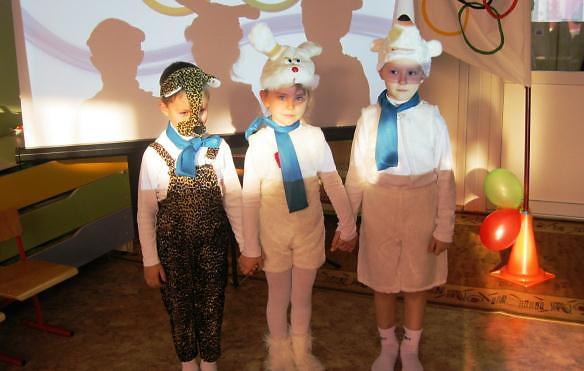 На площадке ледянойИгроки метут метлойИ по льду гоняют камень.Что за спорт здесь перед нами …(Керлинг)Вопрос не лёгкий у меня,Как это называют, Когда спортсмены на саняхПо жёлобу съезжают?     (Санный спорт)На поле ледовомТакая картинаГоняют спортсменыКаблук от ботинка.     (Хоккей)Кто десять километров,Качая в такт рукойБежит быстрее ветраСогнувшись кочергой?     (Конькобежец)Про этот спортЯ много слышал:Воздушный акробат на лыжах  (Фристайл)Спортивная мозаика.Начало пути к финишу.  (Старт)Чего не надо, если есть сила. (Ума)Инструмент спортивного судьи.  (Свисток)Бородатый спортивный снаряд.  (Козёл)Русский,  народный бейсбол. (Лапта)Бейсбольная ударница.  (Бита)Спортсмен, который ходит сидя.   (Шахматист)Предки кроссовок.   (Кеды) Назвать 5 спортивных терминов, начинающихся с буквы «С» (стадион, сетка, секундомер, спринт, спортсмен)Начиная с 1924 года к словам « Олимпийские игры» стали добавлять ещё одно то или иное слово. Какое?  (Летние и зимние)	             И в заключении, хочется Вам присутствующим в нашей Олимпийской гостиной, пожелать здоровья! И на память о нашей встрече  вручить не большой сувенир, спортивную шапочку, сделанную руками ваших детей.Звучит музыка «Олимпиада» в исполнении Лизы Лукашиной.